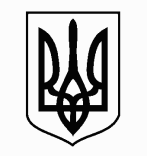 ЗАПОРІЗЬКА МІСЬКА РАДАДЕПАРТАМЕНТ ОСВІТИ І НАУКИТЕРИТОРІАЛЬНИЙ ВІДДІЛ ОСВІТИДНІПРОВСЬКОГО РАЙОНУЗАПОРІЗЬКА ПОЧАТКОВА ШКОЛА «ЕВРИКА»вул. Дудикіна, 20 а,  м.Зaпopiжжя, 69065, тел/факс(061)224-77-54E-mail:uvkevrika@ukr.net  Код ЄДРПОУ 34156063_______12.09.2022___  №__01-32/136____ на    № ___________ від ____________Соціальний паспорт ЗПШ «Еврика» (шкільний підрозділ)
станом на 12.09.2022 рокуДиректор															Лариса ЗУБ Соціальний педагог														Олена СЕЛІВАНОВСЬКАНазва закладу освітиЗагальна кількість дітей в закладі освітиКількість дітей, які перебувають на обліку служби у справах дітей, які перебувають в складних життєвих обставинахДіти-сироти, позбавлені батьківського піклуванняКількість дітей з багатодітних сімейКількість неповних сімейКількістьдітей з малозабезпечених сімейДіти, батьки яких були або є УБД (ООС)Діти, батьки яких загинули під час виконання службових обов'язківДіти загиблих УБД (ООС)Діти з особливими освітніми потребамиКількість дітей-інвалідівДіти з сімей ВПОДіти, які потерпіли від наслідків Чорнобильської катастрофиВсьогоЗПШ «Еврика»11001522300007037